Pre-Work for ILT members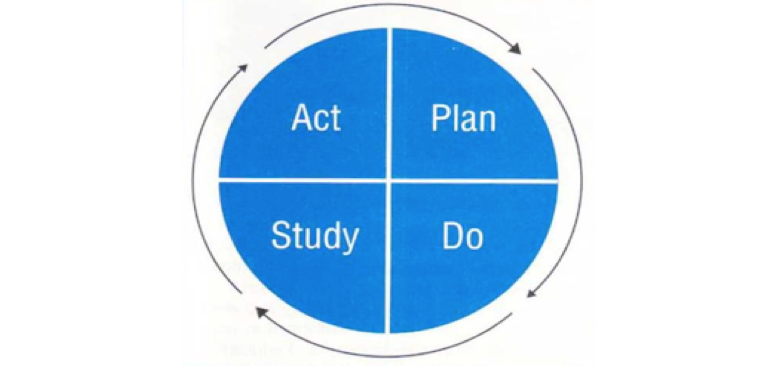 Review the benchmarks, strategies, and actions from your turnaround plan.  Highlight: green: completed or achieved  yellow: partially completed or achieved  red: did not complete or achieveStudy: Reflecting Back on Current Implementation of Turnaround Plan (copy table for each turnaround practice)Use the completed highlights from your turnaround plan to identify the successes and challenges related to strategies from your Turnaround PlanAct: Planning ForwardPlan: Revise Benchmarks to reflect progress made or not realized during implementation and modifications/changes to your plan.Plan: District Systems of Support and AssistanceTurnaround Practices research highlights the positive benefits that accrue to turnaround schools (and other schools in their districts) when the district takes proactive roles to support them.  These roles have included: developing new ways of working with schools (e.g., taking an active role in monitoring Turnaround plan implementation and outcomes), customizing supports based on a school’s specific needs, and putting systems in place to expand Turnaround Practices to other schools in district.Plan: Identify PD, Autonomies, Resources, Meetings needed for implementation of revised plan for next yearTurnaround Practice # 1. Leadership, Shared Responsibility, and Professional CollaborationTurnaround Practice # 1. Leadership, Shared Responsibility, and Professional CollaborationPreferred State (copy/paste from original plan)Preferred State (copy/paste from original plan)What were you aiming for?What were you aiming for?Theory of Action (copy/paste from original plan)Theory of Action (copy/paste from original plan)Current State. Briefly share what you accomplished in this  last year of implementation and where you encountered challenges. Make sure your response incorporates specific evidence and data that would help all stakeholders (including DESE) understand how you came to those conclusions.  Data to consider: most recent MSV/TSV findings, classroom and co-planning visit data, PLC goals and agendas, ILT self-assessment and agendas, peer observation data, common achievement and growth assessment data, ACCESS data (when released), disciplinary data, attendance data, and any other school based-data.Current State. Briefly share what you accomplished in this  last year of implementation and where you encountered challenges. Make sure your response incorporates specific evidence and data that would help all stakeholders (including DESE) understand how you came to those conclusions.  Data to consider: most recent MSV/TSV findings, classroom and co-planning visit data, PLC goals and agendas, ILT self-assessment and agendas, peer observation data, common achievement and growth assessment data, ACCESS data (when released), disciplinary data, attendance data, and any other school based-data. AccomplishmentsEvidence ChallengesEvidenceWhat did you learn from your successes? (Recognize and communicate with staff)What did you learn from your challenges? (Recognize and communicate with staff)From your learning, what aspects of your turnaround plan will your school continue to leverage/implement next year? From your learning, what modifications or changes to your turnaround plan do you expect to make for next year?Benchmarks for Current School Year (copy/paste from plan)Revised Benchmarks for Next School YearNew Strategies for Next School Year Additional Benchmarks for Next School YearPlease share an example of a district system that is positively impacting the implementation of your school’s turnaround plan.Please share an example of a district system that has yet to fully impact your school’s turnaround work, and the ways in which district and school leaders are working together to resolve it.Identify current autonomies gained in the current year that you found beneficial to the implementation of the Turnaround Plan that should remain in place.  Identify any additional autonomies needed and the impact on student achievement and Turnaround Plan implementation these autonomies would have.Professional DevelopmentResourcesMeeting Times/Structures NeededTurnaround Practice 1StrategyTurnaround Practice 2StrategyTurnaround Practice 3StrategyTurnaround Practice 4Strategy